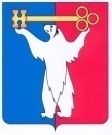 АДМИНИСТРАЦИЯ ГОРОДА НОРИЛЬСКАКРАСНОЯРСКОГО КРАЯПОСТАНОВЛЕНИЕ25.05.2017	г.Норильск	     № 224О внесении изменений в постановление Администрации города Норильска 
от 13.09.2012 № 288В целях приведения муниципального правового акта в соответствие с требованиями законодательства Российской Федерации,ПОСТАНОВЛЯЮ:Внести в Административный регламент предоставления муниципальной услуги по подготовке и выдаче разрешений на ввод объектов 
в эксплуатацию, утвержденный постановлением Администрации города Норильска от 13.09.2012 № 288 (далее – Административный регламент), следующие изменения:1.1. в абзаце третьем пункта 2.5 Административного регламента слова «5 дней» заменить словами «5 рабочих дней»;в абзаце третьем пункта 3.3.2 Административного регламента слова «течение 5» заменить словами «течение 3 рабочих».2.	Опубликовать настоящее постановление в газете «Заполярная правда» и разместить его на официальном сайте муниципального образования город Норильск.3. Настоящее постановление вступает в силу после его официального опубликования в газете «Заполярная правда».Руководитель Администрации города Норильска			       Е.Ю. Поздняков